ИЗБИРАТЕЛЬНАЯ КОМИССИЯЯМАЛО-НЕНЕЦКОГО АВТОНОМНОГО ОКРУГАПОСТАНОВЛЕНИЕот 7 октября 2022 г. N 44/368-7О МОЛОДЕЖНОМ ОБЩЕСТВЕННОМ СОВЕТЕ ПРИ ИЗБИРАТЕЛЬНОЙ КОМИССИИЯМАЛО-НЕНЕЦКОГО АВТОНОМНОГО ОКРУГАРуководствуясь пунктом 10 статьи 23 Федерального закона от 12 июня 2002 года N 67-ФЗ "Об основных гарантиях избирательных прав и права на участие в референдуме граждан Российской Федерации", частью 2 статьи 20 Закона Ямало-Ненецкого автономного округа от 1 июля 2010 года N 84-ЗАО "Об избирательных комиссиях, комиссиях референдума в Ямало-Ненецком автономном округе", в целях организации мероприятий по повышению правовой культуры молодых и будущих избирателей на территории Ямало-Ненецкого автономного округа, привлечения молодых избирателей к активному участию в выборах и референдумах, проводимых на территории Ямало-Ненецкого автономного округа, стимулирования их интереса к изучению избирательного законодательства, воспитания активной гражданской позиции у молодежи Ямало-Ненецкого автономного округа, поддержки молодежных инициатив Избирательная комиссия Ямало-Ненецкого автономного округа постановляет:1. Утвердить прилагаемое Положение о Молодежном общественном Совете при Избирательной комиссии Ямало-Ненецкого автономного округа.2. Направить настоящее постановление в территориальные избирательные комиссии в Ямало-Ненецком автономном округе.3. Опубликовать настоящее постановление в журнале "Вестник Избирательной комиссии Ямало-Ненецкого автономного округа".4. Контроль за исполнением настоящего постановления возложить на заместителя Председателя Избирательной комиссии Ямало-Ненецкого автономного округа И.М. Горелика.Заместитель ПредседателяИзбирательной комиссииЯмало-Ненецкого автономного округаИ.М.ГОРЕЛИКСекретарьИзбирательной комиссииЯмало-Ненецкого автономного округаЮ.С.КУРКИНАУтвержденопостановлением Избирательной комиссииЯмало-Ненецкого автономного округаот 7 октября 2022 года N 44/368-7ПОЛОЖЕНИЕО МОЛОДЕЖНОМ ОБЩЕСТВЕННОМ СОВЕТЕ ПРИ ИЗБИРАТЕЛЬНОЙ КОМИССИИЯМАЛО-НЕНЕЦКОГО АВТОНОМНОГО ОКРУГАI. Общие положения1.1. Молодежный общественный Совет при Избирательной комиссии Ямало-Ненецкого автономного округа (далее - Молодежный Совет, автономный округ) является постоянно действующим совещательным и консультативным органом, формируемым в целях организации мероприятий по повышению правовой культуры молодых и будущих избирателей на территории автономного округа, привлечения молодых избирателей к активному участию в выборах и референдумах, проводимых на территории автономного округа, стимулирования их интереса к изучению избирательного законодательства, воспитания активной гражданской позиции у молодежи автономного округа, поддержки молодежных инициатив, повышения уровня доверия молодых граждан к институту выборов.1.2. Молодежный Совет в своей деятельности руководствуется Конституцией Российской Федерации, федеральными законами и законами автономного округа, постановлениями и другими нормативными правовыми актами Центральной избирательной комиссии Российской Федерации, Избирательной комиссии автономного округа, а также настоящим Положением.1.3. Члены Молодежного Совета осуществляют свою деятельность на общественных началах.II. Состав и порядок формирования Молодежного Совета2.1. Молодежный Совет формируется Избирательной комиссией автономного округа при содействии территориальных избирательных комиссий в автономном округе.2.2. Полномочия Молодежного Совета прекращаются одновременно с истечением срока полномочий состава сформировавшей его Избирательной комиссии автономного округа.2.3. Молодежный Совет состоит из 13 членов - по одному от каждого городского округа, муниципального округа в автономном округе (далее муниципальные образования).2.4. Членами Молодежного Совета могут быть назначены граждане Российской Федерации в возрасте от 18 до 35 лет, обладающие активным избирательным правом на территории соответствующего муниципального образования.2.5. Членам Молодежного Совета выдается удостоверение установленной формы (приложение N 1 - не приводится).2.6. Членами Молодежного Совета не могут быть члены избирательных комиссий в автономном округе.2.7. Правом предложения кандидатур для формирования Молодежного Совета обладают:2.7.1. молодежные общественные объединения, в том числе не являющиеся юридическими лицами (форма решения приведена в приложении N 2);2.7.2. органы местного самоуправления муниципальных образований в лице уполномоченных органов в сфере молодежной политики (в форме письма, подписанного руководителем соответствующего уполномоченного органа либо лицом, исполняющим его обязанности);2.7.3. собрания избирателей по месту жительства, работы, службы, учебы (форма решения приведена в приложении N 2);2.7.4. территориальные избирательные комиссии (в форме решения);2.7.5. участковые избирательные комиссии (в форме решения).2.8. Кандидат может предложить себя в состав Молодежного Совета в порядке самовыдвижения.2.9. В целях формирования состава Молодежного Совета Избирательная комиссия автономного округа принимает решение об объявлении приема предложений о кандидатурах в состав Молодежного Совета.2.10. Информационное сообщение о приеме предложений о кандидатурах в состав Молодежного Совета в трехдневный срок со дня принятия соответствующего постановления Избирательной комиссией автономного округа должно быть размещено на официальном сайте Избирательной комиссии автономного округа в информационно-телекоммуникационной сети "Интернет".2.11. Срок приема предложений о кандидатурах в состав Молодежного Совета составляет 30 дней со дня размещения информационного сообщения в соответствии с пунктом 2.10 настоящего Положения.2.12. Для назначения члена в состав Молодежного Совета в установленные пунктом 2.10 настоящего Положения сроки представляются следующие документы:2.12.1. решение (письмо) соответствующего субъекта выдвижения о предложении кандидатуры в состав Молодежного Совета. Соответствующее решение должно быть оформлено, подписано и заверено печатью (при наличии) в установленном порядке;2.12.2. заявление о согласии гражданина на назначение в состав Молодежного Совета (приложение N 3);2.12.3. копия паспорта гражданина Российской Федерации (первая страница и страница о регистрации по месту жительства);2.12.4. анкета кандидата в состав Молодежного Совета (приложение N 4);2.12.5. согласие на обработку персональных данных (приложение N 5);2.12.6. две фотографии 3 x 4.2.13. При самовыдвижении кандидат представляет документы, указанные в подпунктах 2.12.2 - 2.12.6 настоящего Положения.2.14. Документы по кандидатурам в состав Молодежного Совета, представленные с нарушением установленных требований и сроков, рассмотрению не подлежат.2.15. Документы, указанные в пунктах 2.12 и 2.13 настоящего Положения, представляются в Избирательную комиссию автономного округа по адресу: 629008, Ямало-Ненецкий автономный округ, г. Салехард, ул. Республики, д. 72; скан-копии всех документов в обязательном порядке также направляются на электронный адрес: iksrf89@mail.ru.2.16. По распоряжению Председателя Избирательной комиссии автономного округа членами Избирательной комиссии автономного округа, территориальных избирательных комиссий в автономном округе в очном или дистанционном формате проводится собеседование с кандидатами в состав Молодежного Совета. Дата и место проведения собеседования доводятся до кандидатов не менее чем за 2 рабочих дня до дня собеседования.2.17. Решение о формировании Молодежного Совета должно быть принято на первом заседании Избирательной комиссии автономного округа со дня окончания срока приема предложений в состав Молодежного Совета, установленного пунктом 2.11 настоящего Положения.2.18. Решение Избирательной комиссии о формировании Молодежного Совета не позднее трех дней со дня принятия размещается на официальном сайте Избирательной комиссии автономного округа в информационно-телекоммуникационной сети "Интернет".III. Полномочия Молодежного Совета3.1. В рамках своих полномочий Молодежный Совет:3.1.1. содействует обеспечению взаимодействия молодежи и молодежных общественных объединений с территориальными избирательными комиссиями в автономном округе и с Избирательной комиссией автономного округа по вопросам повышения правовой культуры и электоральной активности молодежи;3.1.2. готовит предложения в план работы Избирательной комиссии автономного округа по работе с молодыми и будущими избирателями и непосредственно участвует в реализации мероприятий по повышению правовой культуры молодых и будущих избирателей;3.1.3. вносит предложения в Избирательную комиссию автономного округа по вопросам совершенствования работы с молодежью;3.1.4. по согласованию с Избирательной комиссией автономного округа организует диалоговые площадки, "круглые столы" и иные мероприятия, направленные на повышение правовой грамотности и электоральной активности молодежи, участвует в мероприятиях, проводимых избирательными комиссиями в автономном округе;3.1.5. изучает опыт работы молодежных совещательных и консультативных органов при избирательных комиссиях субъектов Российской Федерации по повышению правовой культуры избирателей;3.1.6. осуществляет иные полномочия по поручению Избирательной комиссии автономного округа.IV. Организация деятельности Молодежного Совета4.1. Деятельность Молодежного Совета осуществляется на основе коллегиальности, свободного, открытого и гласного обсуждения и решения вопросов, входящих в его компетенцию.4.2. Основной формой работы Молодежного Совета являются его заседания. Заседания Молодежного Совета проводятся по мере необходимости, но не реже одного раза в полугодие.4.3. Заседания Молодежного Совета могут проводиться очно или в дистанционном формате посредством видеоконференцсвязи.4.4. Заседания Молодежного Совета проводятся открыто и гласно. На заседании Молодежного Совета вправе присутствовать члены Избирательной комиссии автономного округа, территориальных избирательных комиссий в автономном округе, работники аппаратов избирательных комиссий в автономном округе и представители средств массовой информации.4.5. Заседание Молодежного Совета является правомочным, если на нем присутствует большинство от установленного числа членов Молодежного Совета.4.6. Председатель, заместитель председателя и секретарь Молодежного Совета избираются на его первом заседании из числа членов Молодежного Совета открытым голосованием простым большинством голосов от установленной численности членов Молодежного Совета.4.7. Председатель, заместитель председателя и секретарь Молодежного Совета избираются по предложению членов Молодежного Совета.4.8. Первое заседание Молодежного Совета открывает Председатель (заместитель Председателя) Избирательной комиссии автономного округа и ведет его до избрания председателя Молодежного Совета.4.9. Обеспечение деятельности Молодежного Совета осуществляет Аппарат Избирательной комиссии автономного округа.4.10. Оплата расходов, необходимых для осуществления деятельности Молодежного Совета, производится за счет средств, выделенных из окружного бюджета на обеспечение деятельности Избирательной комиссии автономного округа.V. Полномочия председателя, заместителя председателя,секретаря и членов Молодежного Совета5.1. Председатель Молодежного Совета:5.1.1. организует работу Молодежного Совета, созывает и ведет заседания Молодежного Совета, дает поручения по вопросам, отнесенным к его компетенции, подписывает протоколы заседаний Молодежного Совета, иные документы, принятые в пределах его полномочий, осуществляет контроль за их реализацией, дает поручения заместителю председателя, секретарю и членам Молодежного Совета;5.1.2. представляет Молодежный Совет во взаимоотношениях с Избирательной комиссией автономного округа, территориальными избирательными комиссиями в автономном округе, органами государственной власти, органами местного самоуправления, общественными объединениями и их структурными подразделениями, а также с иными организациями и лицами;5.1.3. организует перспективное и текущее планирование деятельности Молодежного Совета, контролирует ход выполнения планов его работы;5.1.4. осуществляет контроль за реализацией решений Молодежного Совета;5.1.5. осуществляет иные полномочия, предусмотренные настоящим Положением или иные возложенные на него полномочия по решению Избирательной комиссии автономного округа.5.2. Заместитель председателя Молодежного Совета:5.2.1. выполняет поручения председателя Молодежного Совета в соответствии с возложенными на него полномочиями;5.2.2. замещает председателя Молодежного Совета в случае его отсутствия или невозможности выполнения им своих обязанностей;5.2.3. по поручению председателя Молодежного Совета созывает и ведет заседания Молодежного Совета;5.2.4. дает поручения членам Молодежного Совета в пределах своих полномочий;5.2.5. осуществляет иные полномочия, предусмотренные настоящим Положением.5.3. Секретарь Молодежного Совета:5.3.1. организует подготовку заседаний Молодежного Совета, вносимых на его рассмотрение материалов;5.3.2. подписывает протоколы заседаний Молодежного Совета;5.3.3. выполняет поручения председателя (заместителя председателя) Молодежного Совета;5.3.4. дает поручения членам Молодежного Совета в пределах своих полномочий;5.3.5. осуществляет иные полномочия, предусмотренные настоящим Положением.5.4. Члены Молодежного Совета:5.4.1. вносят свои предложения в план работы Молодежного Совета;5.4.2. участвуют в подготовке решений Молодежного Совета;5.4.3. участвуют в подготовке и реализации проектов Молодежного Совета;5.4.4. выполняют поручения председателя, заместителя председателя и секретаря Молодежного Совета;5.4.5. осуществляют иные полномочия, предусмотренные настоящим Положением.VI. Статус члена Молодежного Совета6.1. Член Молодежного Совета обязан:6.1.1. присутствовать на заседаниях Молодежного Совета;6.1.2. принимать активное участие в деятельности Молодежного Совета;6.1.3. выполнять поручения Молодежного Совета.6.2. Член Молодежного Совета имеет право:6.2.1. вносить предложения по вопросам, входящим в компетенцию Молодежного Совета, на заседаниях и предлагать проведение голосования по данным вопросам;6.2.2. знакомиться с документами и материалами, непосредственно связанными с работой Молодежного Совета, получать копии этих документов и материалов;6.2.3. присутствовать на заседаниях Избирательной комиссии автономного округа.6.3. Член Молодежного Совета может быть исключен из состава Молодежного Совета решением Избирательной комиссии автономного округа по предложению Председателя Избирательной комиссии автономного округа или председателя Молодежного Совета в случае нарушения настоящего Положения и решений Молодежного Совета.6.4. Член Молодежного Совета может досрочно выйти из состава Молодежного Совета по собственному желанию на основании письменного заявления.6.5. Избирательная комиссия автономного округа объявляет о приеме предложений для назначения нового члена Молодежного Совета взамен выбывшего. Срок приема предложений о кандидатурах, а также срок назначения нового члена Молодежного Совета определены пунктами 2.11, 2.17 настоящего Положения. Молодежный Совет рассматривает кандидатуры, предложенные в состав Молодежного Совета, и принимает решение рекомендовать Избирательной комиссии автономного округа одну из предложенных кандидатур для назначения в состав Молодежного совета. На основании указанного решения Избирательная комиссия автономного округа принимает решение о назначении нового члена Молодежного Совета.VII. Порядок принятия решений Молодежного Совета7.1. Молодежный Совет принимает решения по вопросам, входящим в его компетенцию.7.2. Решения Молодежного Совета об избрании председателя, заместителя председателя, секретаря Молодежного Совета, о досрочном прекращении полномочий председателя, заместителя председателя, секретаря Молодежного Совета принимаются на заседании Молодежного Совета большинством голосов от установленного числа членов Молодежного Совета.Решения Молодежного Совета по иным вопросам принимаются большинством голосов от числа присутствующих на заседании членов Молодежного Совета.7.3. При принятии Молодежным Советом решений в случае равного числа голосов членов Молодежного Совета, поданных "за" и "против", голос председателя Молодежного Совета является решающим.7.4. Решения Молодежного Совета оформляются протоколом, который подписывают председатель и секретарь Молодежного Совета.7.5. Члены Молодежного Совета, не согласные с решением Молодежного Совета, вправе изложить в письменной форме особое мнение, прилагаемое к протоколу заседания Молодежного Совета.7.6. Протоколы заседаний Молодежного Совета и иная информация о деятельности Молодежного Совета доводятся до сведения членов Молодежного Совета, других заинтересованных лиц.Приложение N 2к Положению о Молодежном общественном Советепри Избирательной комиссииЯмало-Ненецкого автономного округа                                  РЕШЕНИЕ           собрания членов молодежного общественного объединения___________________________________________________________________________                        (наименование объединения)     по выдвижению кандидата в состав Молодежного общественного Совета       при Избирательной комиссии Ямало-Ненецкого автономного округа                                                        ___________________                                                        (число, месяц, год)ПРИСУТСТВОВАЛИ:Присутствовало ________ из ________ членов ____________________ молодежногообщественного объединения "__________________________". Кворум для принятиярешений имеется.СЛУШАЛИ: Предложения ______________________________________________________о выдвижении ______________________________________________________________                               (фамилия, имя, отчество)кандидатом  в  члены  Молодежного  общественного  Совета  при Избирательнойкомиссии Ямало-Ненецкого автономного округа.    Обсудив   поступившую   информацию,   в  соответствии  с  Положением  оМолодежном  общественном  Совете при Избирательной комиссии Ямало-Ненецкогоавтономного  округа,  утвержденным  постановлением  Избирательной  комиссииЯмало-Ненецкого  автономного  округа  от  7  октября  2022 года N 44/368-7,пунктом ______ Устава ___________________:    РЕШИЛИ:    1.   Предложить   Избирательной   комиссии   Ямало-Ненецкогоавтономного  округа  назначить  членом Молодежного общественного Совета приИзбирательной комиссии Ямало-Ненецкого автономного округа___________________________________________________________________________        (фамилия, имя, отчество, дата рождения, место работы/учебы)___________________________________________________________________________ГОЛОСОВАЛИ:"ЗА" - ______________________, "ПРОТИВ" - _______________________,             (прописью)                         (прописью)"ВОЗДЕРЖАЛИСЬ" - _____________________.                      (прописью)Председатель заседания _____________Секретарь заседания ______________                                  РЕШЕНИЕ    собрания избирателей по месту жительства, работы, службы, учебы по     выдвижению кандидатуры в состав Молодежного общественного Совета       при Избирательной комиссии Ямало-Ненецкого автономного округа        __________________________________________________________            (указание места жительства, работы, службы, учебы)                                                         "____" ___________                                                          (дата проведения)                                         Присутствовало ___________ человек1. Выборы председателя и секретаря собрания.Предложены кандидатуры председателя ______________________________________,                                          (фамилия, имя, отчество)                       секретаря _________________________________________,                                          (фамилия, имя, отчество)Результаты голосования:"За" __________________,"Против" ______________,"Воздержались" ________.Решение собрания__________________________________________________________________________.2.  Выдвижение  в состав Молодежного общественного Совета при Избирательнойкомиссии Ямало-Ненецкого автономного округакандидатуры _______________________________________________________________                              (фамилия, имя, отчество)Результаты голосования:"За" __________________,"Против" ______________,"Воздержались" ________.Решение собрания _________________________________________________________.Список избирателей, принявших участие в работе собрания, прилагается.Председатель собрания _________________        ____________________________                          (подпись)                 (инициалы, фамилия)Секретарь собрания __________________          ____________________________                       (подпись)                    (инициалы, фамилия)          Список избирателей, принявших участие в работе собранияПриложение N 3к Положению о Молодежном общественном Советепри Избирательной комиссииЯмало-Ненецкого автономного округа          Заявление о согласии гражданина на назначение в состав        Молодежного общественного Совета при Избирательной комиссии                    Ямало-Ненецкого автономного округа                                         В Избирательную комиссию                                         Ямало-Ненецкого автономного округа                                         __________________________________                                         от ______________________________,                                                   (ФИО полностью)                                         предложенного для назначения                                         в состав Молодежного Совета при                                         Избирательной комиссии                                         Ямало-Ненецкого автономного округа                                         /выдвинувшегося в состав                                         Молодежного Совета при                                         Избирательной комиссии                                         Ямало-Ненецкого автономного округа                                         в порядке самовыдвижения                                         __________________________________                                         __________________________________                                             (наименование молодежного                                             общественного объединения,                                           организации или избирательной                                           комиссии, вносящих предложение                                                   о назначении)                                заявление.    Даю согласие на назначение меня членом Молодежного общественного Советапри Избирательной комиссии Ямало-Ненецкого автономного округа.    С   Положением  о  Молодежном  общественном  Совете  при  Избирательнойкомиссии  Ямало-Ненецкого  автономного  округа, утвержденным постановлениемИзбирательной комиссии Ямало-Ненецкого автономного округа от 7 октября 2022года N 44/368-7, ознакомлен.    Дата                                     ПодписьПриложение N 4к Положению о Молодежном общественном Советепри Избирательной комиссииЯмало-Ненецкого автономного округаАНКЕТАкандидата в состав Молодежного общественного Советапри Избирательной комиссии Ямало-Ненецкого автономногоокругаПриложение N 5к Положению о Молодежном общественномСовете при Избирательной комиссииЯмало-Ненецкого автономного округа                                 СОГЛАСИЕ            на обработку персональных данных кандидата в состав        Молодежного общественного Совета при Избирательной комиссии                    Ямало-Ненецкого автономного округа    Я, ______________________________________________________________________________________________________________________________________________,                         (фамилия, имя, отчество)зарегистрированный(ая) по адресу: ___________________________________________________________________________________________________________________,документ, удостоверяющий личность ________________________ серия __________номер _____________, выдан ___________________________________________________________________________________________________________________________       (наименование органа, выдавшего документ, и дата его выдачи)в соответствии с частью 4 статьи 9 Федерального закона от 27 июля 2006 годаN  152-ФЗ  "О персональных данных" (далее - Федеральный закон) даю согласиена  автоматизированную,  а  также  без  использования средств автоматизацииобработку, а именно - совершение действий, предусмотренных пунктом 3 статьи3  Федерального  закона,  моих персональных данных, указанных мною в анкетекандидата  в  состав  Молодежного  общественного  Совета  при Избирательнойкомиссии Ямало-Ненецкого автономного округа.    Обработка  персональных  данных  осуществляется Избирательной комиссиейЯмало-Ненецкого  автономного  округа,  расположенной  по адресу: 629008, г.Салехард,  Ямало-Ненецкий  автономный округ, ул. Республики, д. 72, в целяхреализации   прав   и  обязанностей  избирательных  комиссий,  связанных  сформированием  состава  Молодежного  общественного Совета при Избирательнойкомиссии  Ямало-Ненецкого  автономного округа в соответствии с Положением оМолодежном  общественном  Совете при Избирательной комиссии Ямало-Ненецкогоавтономного  округа,  утвержденным  постановлением  Избирательной  комиссииЯмало-Ненецкого  автономного  округа  от  7 октября 2022 года N 44/368-7, иустановленных действующим законодательством.    Настоящее  согласие  действует  со  дня  его  подписания  и  может бытьотозвано  на  основании письменного заявления, составленного в произвольнойформе.ДатаФИОПодпись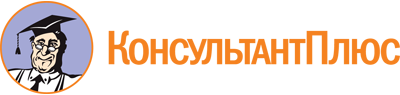 Постановление Избирательной комиссии ЯНАО от 07.10.2022 N 44/368-7
"О Молодежном общественном Совете при Избирательной комиссии Ямало-Ненецкого автономного округа"
(вместе с "Положением о Молодежном общественном Совете при Избирательной комиссии Ямало-Ненецкого автономного округа")Документ предоставлен КонсультантПлюс

www.consultant.ru

Дата сохранения: 03.12.2022
 NФамилия, имя, отчествоДата рожденияАдрес места жительстваПодписьN п/пФамилия, имя, отчествоДата рожденияАдрес места жительстваПодписьФамилия, имя, отчествоЧисло, месяц, год и место рожденияДомашний адрес, телефон, e-mailСемейное положениеМесто учебы (работы), должностьОбразование (когда и какие учебныезаведения окончил),направление подготовки илиспециальность по диплому,квалификация по дипломуПослевузовское образование(наименование образовательного илинаучного учреждения, год окончания),ученая степень, ученое званиеОпыт работы (год, месяц, должность суказанием организации)Ссылки на личные аккаунты всоциальных сетях сети ИнтернетЗнание иностранного языкаОпыт проектной деятельности в качестве автора проекта или в составеорганизационной группыУчастие или членство в молодежномобщественном объединенииНаграды (почетные грамоты, благодарности, дипломы)СудимостьДругое (указывается дополнительная информация по желанию участника конкурса)Дата заполненияЛичная подпись